Monitoring of Dragonflies : 01/06/16 – 30/06/16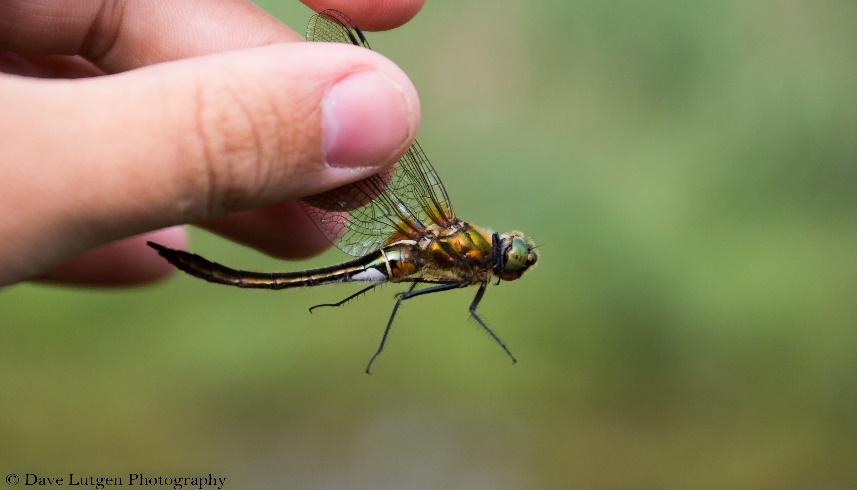 Brilliant emerald (Somatochlora metallica)Species list (Field guide to the dragonflies of Europe)English ScientificAzure damselflyCoenagrion puellaLarge red damselflyPyrrhosoma nymphulaWillow emerald damselflyLestes viridisBlue-tailed damselflyIschnura elegansDowny emeraldCordulia aeneaEmperor dragonflyAnax imperatorBeautiful demoiselleCalopteryx virgoBroad-bodied chaserLibellula depressaScarce chaserLibellula fulvaFour-spotted chaserLibellula quadrimaculataScarlet dragonflyCrocothemis erythraeaBanded demoiselleCalopteryx splendensCommon darterSympetrum striolatumYellow-winged darterSympetrum flavoleumBrilliant emeraldSomatochlora metallicaBlack-tailed skimmerOrthetrum cancellatumWhite-legged damselflyPlatycnemis pennipes